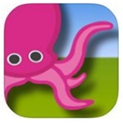 toveren met een Green ScreenStap 1: foto’s nemen
Open de camera-app op de Ipad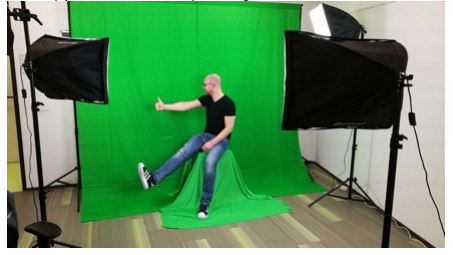 
Neem een aantal gekke foto’s voor het groene doek.Probeer al te denken aan wat je straks als achtergrond wilt gebruiken.Je mag alleen het onderwerp en het groende doek zien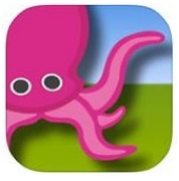 Open nu de app: ‘ Green Screen by Do ink ‘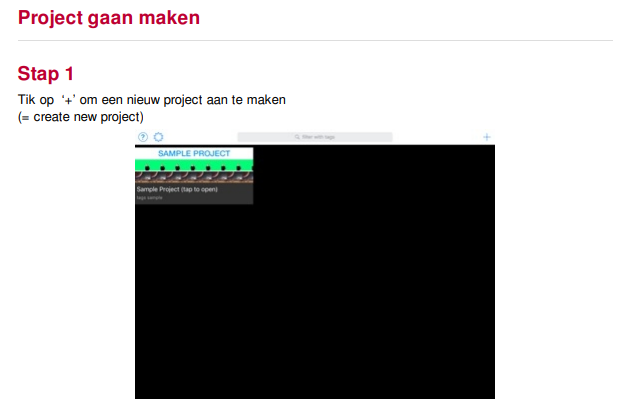 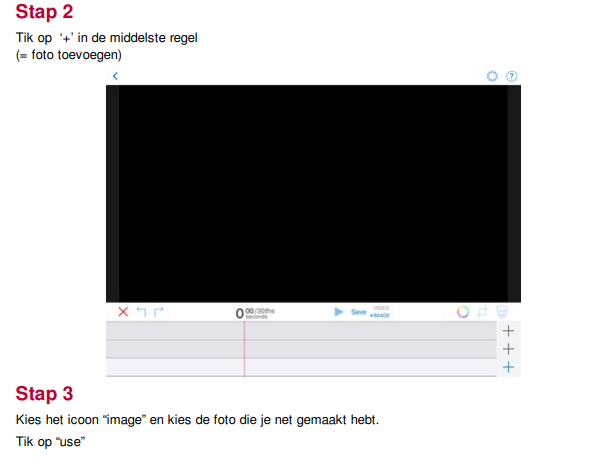 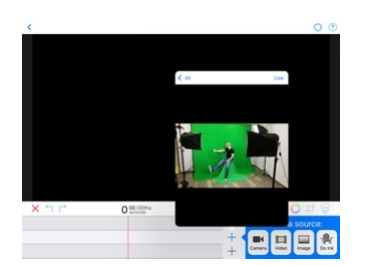 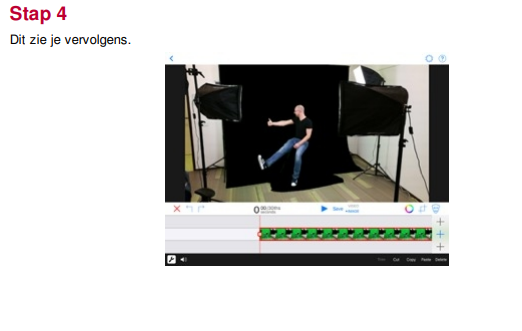 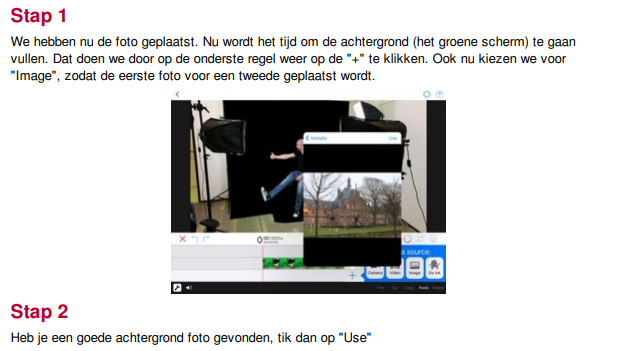 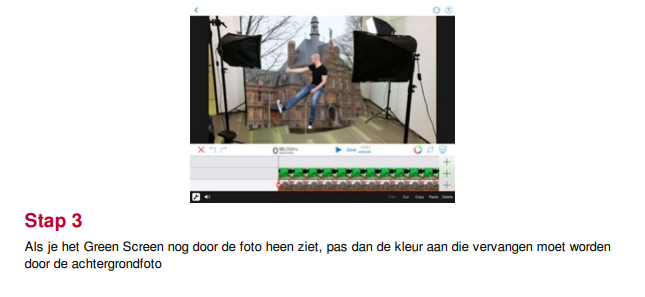 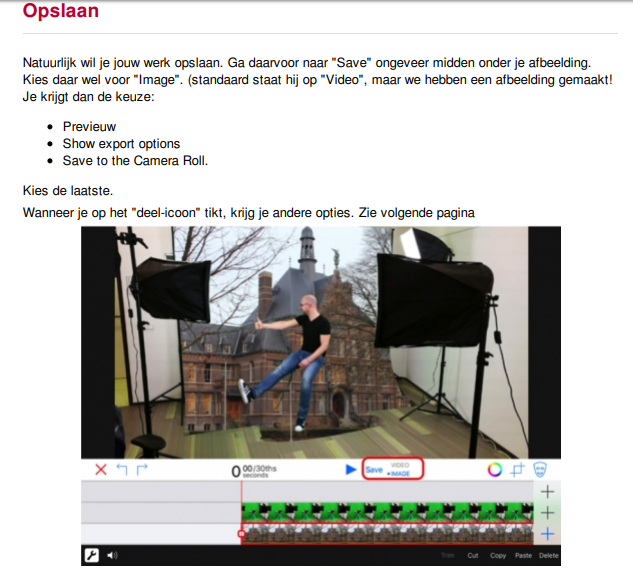 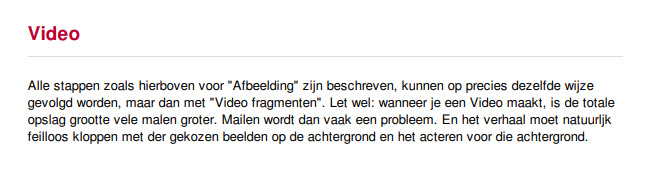 